УПРАВЛЕНИЕ ОБРАЗОВАНИЯ АДМИНИСТРАЦИИ МУНИЦИПАЛЬНОГО ОБРАЗОВАНИЯ АБИНСКИЙ РАЙОН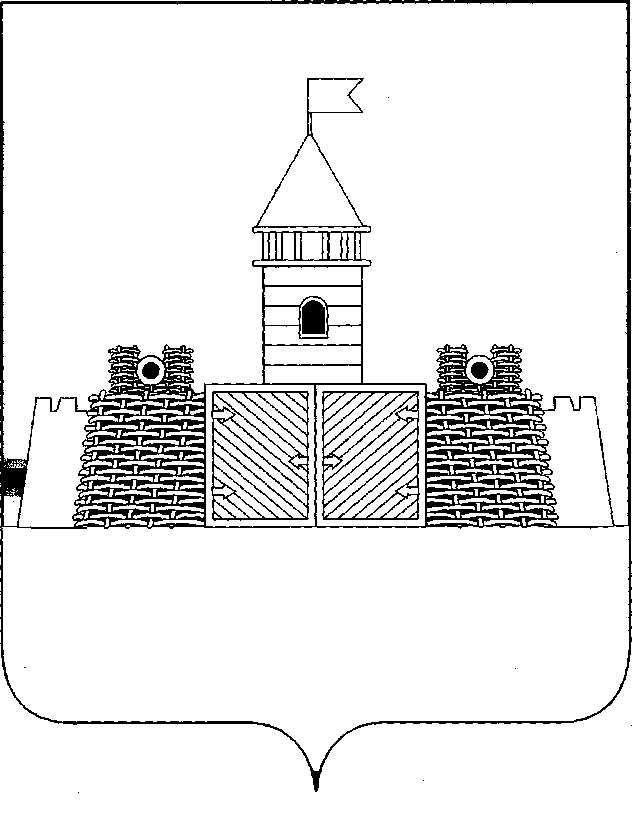 ПРИКАЗот «_21_»  сентября 2012 года                                                   № 647г. АбинскО проведении конкурса строя и песни военно-патриотических объединений «Быть достойным наших дедов!»           В соответствии с планом работы управления образования администрации муниципального образования Абинский район на сентябрь 2012 года приказываю:Центру внешкольной работы «Патриот» (Овсянников А.Г.):	организовать и провести конкурс строя и песни военно-патриотических объединений «Быть достойным наших дедов!», посвященный 200-летию Бородинского сражения;награждение победителей и призеров конкурса строя и песни провести за счет средств МБОУ ДОД ЦБР «Патриот».Утвердить Положение о конкурсе строя и песни  военно-патриотических объединений «Быть достойным наших дедов!»,  посвященном 200-летию Бородинского сражения  (Приложение  1).Сроки проведения конкурса строя и песни, указанные в первоначальном Положении перенести с 21 сентября 2012 года на 27 сентября и 28 сентября 2012 года соответственно.Директорам образовательных учреждений обеспечить участие в конкурсе строя и песни военно-патриотических объединений «Быть достойным наших дедов!», посвященном 200-летию Бородинского сражения
МБОУ СОШ № 5,6,10,12,15,17,18,20,30,32,42,43 – 27  сентября 2012 года, МБОУ СОШ № 1,3,38 и МАОУ СОШ № 4 – 28 сентября 2012 года.Контроль за исполнением настоящего приказа оставляю за собой.Начальник управления образования                                   Г.В.ГавриловИсполнитель: Овсянников  А.Г.   4-51-64образецЗаявкаНа участие в конкурсе строя и песни военно-патриотических объединений«Быть достойным наших дедов»МБОУ СОШ №_____г.АбинскДиректор МБОУ СОШ №____________     (расшифровка)Врач          __________________________(расшифровка)ОбразецМУНИЦИПАЛЬНОЕ БЮДЖЕТНОЕ ОБЩЕОБРАЗОВАТЕЛЬНОЕ УЧРЕЖДЕНИЕ СРЕДНЯЯ ОБЩЕОБРАЗОВАТЕЛЬНАЯ ШКОЛА №_____МУНИЦИПАЛЬНОГО ОБРАЗОВАНИЯ АБИНСКИЙ РАЙОНПРИКАЗОт «__» сентября 2012                                                                             №_                                                                                                       Об участии в конкурсе строя и песни военно-патриотических объединений «Быть достойным наших дедов»	В соответствии с планом работы управления образования администрации муниципального образования Абинский район на сентябрь 2012 года и приказа управления образования администрации муниципального образования Абинский район № 647 от 21 сентября 2012 годаПриказываю:1 Направить учащихся на участие в конкурсе строя и песни военно-патриотических объединений «Быть достойным наших дедов» следующих учащихся:СписокНазначить ответственным за жизнь и здоровье учащихся педагога организатора ОБЖ  Ф.И.О.Директор________________С приказом ознакомлены:________________________№Ф.И.классВиза врача1Иванова  Екатерина8бДз: здорова (печать)